Уважаемые налогоплательщики!С 1 января 2023 года вводится новый порядок уплаты налогов на единый налоговый счет (ЕНС) (Федеральный закон 263-ФЗ от 14.07.2022)НОВЫЙ ПОРЯДОК ПРИЗВАН УПРОСТИТЬ ПРОЦЕДУРУ УПЛАТЫ НАЛОГОВ !Исключатся ситуации, когда у плательщика одновременно есть и задолженность, и переплата по разным налогам. Пени будут начисляться только при наличии совокупной задолженности.ПРЕИМУЩЕСТВА ЕНС:1 платеж (единые реквизиты платежа для всех налогов, сборов, взносов) 1 срок уплаты для всех налогов, сборов, взносов - 28 число месяца1 срок для представления деклараций и расчетов - 25 число месяца 1 сальдо расчетов с бюджетом в целом по ЕНС1 день на возврат переплаты1 день для снятия блокировки по счетуОНЛАЙН-ДОСТУП к ЕНС !Чтобы иметь доступ к детализации начислений и уплаты налогов и управлять состоянием расчетов с бюджетом, подключите ЛИЧНЫЙ КАБИНЕТ ЮЛ/ИП !Для подключения и полного доступа ко всем возможностям Личного кабинета:получите	БЕСПЛАТНО	в	любом	налоговом	органе	усиленную квалифицированную электронную подпись (КЭП) искачайте БЕСПЛАТНО программное обеспечение для работы с электронной подписью (криптографией) у разработчиков:ООО "Криптопро" по ссылке: https://cryptopro.ru/fns_experiment или АО "ИнфоТеКС" по ссылке: https://infotecs.ru/fns_experimentВнимание! Программное обеспечение работает только с КЭП, полученной в налоговом органе после 12 апреля 2022 года. Перевыпуск ранее выданных КЭП осуществляется БЕСПЛАТНО в любом налоговом органе.Чтобы зарегистрировать Личный кабинет ЮЛ/ИП, нужно подключить КЭП к компьютеру и следовать инструкции на сайте ФНС России www.nalog.gov.ru:ЛИЧНЫЙ КАБИНЕТ ИП	ЛИЧНЫЙ КАБИНЕТ ЮЛ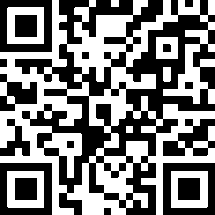 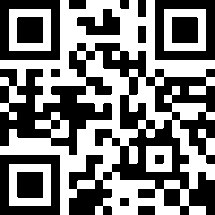 Подробную информацию можно получить на официальном сайте ФНС России www.nalog.gov.ru, в Едином Контакт-центре ФНС России 8-800-2222-222 (звонок бесплатный),по горячей линии Межрайонной ИФНС России №4 по Республике Башкортостан +7(347)226-54-00